Reunión de jóvenes investigadores de la Sociedad Española de Nutrición07 febrero 2013Con el entusiasmo que caracteriza a Luis Moreno y sus ganas inacabables de involucrarse en nuevos retos, justo al acabar el congreso de la Sociedad Española de Nutrición que presidió en Zaragoza en septiembre de 2012, en una comida informal nos comentó a Ángel Gil y a mí una idea que inmediatamente nos pareció muy importante para todos nuestros jóvenes investigadores. Consistía en organizar un encuentro en el que ellos serían los protagonistas. De este modo y con el objetivo de realizar un evento de tipo “piloto”, pensamos que lo mejor era empezar por una reunión pequeña a la que asistieran algunos grupos de la Sociedad Española de Nutrición que llevan tiempo colaborando juntos para ver si era factible y tenía sentido continuar en esta línea para futuros eventos.Con el fin de que fuera lo más conveniente posible para todos los grupos, se tomó Madrid como la sede del evento, en particular, en el Instituto de Ciencia y Tecnología de los Alimentos y Nutrición (ICTAN) del Consejo Superior de Investigaciones Científicas (CSIC). Puesto que el edificio está en obras, nos pareció más oportuno cambiar la sede a otro Instituto del CSIC que se encontraba a 5 minutos, el Centro de Investigaciones Biológicas (CIB). Una vez que Belén Zapatera, del grupo de Inmunonutrición del ICTAN, se hizo cargo de la organización, nos dispusimos a preparar el programa de la reunión, en la que todas las comunicaciones serían orales y en idioma inglés.  Finalmente, y dada la gran demanda de presentaciones de la mayor parte de los componentes de todos los grupos invitados, no hubo más remedio que reducir el tiempo de presentación a 5 minutos, para poder llevar a cabo el evento en un solo día, el 7 de febrero pasado. Así que a pesar de que en principio se consideró un contratiempo para muchos participantes, se consiguió un gran dinamismo y  sobre todo, se consiguió que todos los ponentes tuvieran su momento, aunque corto, para mostrar los temas y proyectos en los que están trabajando.Fue realmente increíble ver cómo pudimos disfrutar todos al conocer el gran abanico de estudios que se están llevando a cabo dentro de nuestra Sociedad. El broche final fue una cena a la que pudimos asistir la mayor parte de asistentes con la sorpresa de 3 premios a las mejores presentaciones, elegidas por un jurado “tripartito” y un premio especial para Belén Zapatera por su excelente organización; premios que consistieron en un diploma y una inscripción gratis para el próximo International Congress of Nutrition (ICN) de la International Union of Nutrition Sciences (IUNS), que tendrá lugar en Granada los días 15-20 de Septiembre del presente año, presidido por Angel Gil.Está claro que tenemos un gran potencial investigador con buenos proyectos en nuestra Sociedad y dentro de los grupos que hicieron sus presentaciones. Obviamente el momento político actual por el que estamos atravesando no favorece en absoluto la investigación, pero quizá por ello, todos los que tenemos verdadera vocación y disfrutamos nuestro trabajo, no tenemos más remedio que seguir adelante y luchar contra las adversidades, algo que aunque los “mayores” ya estamos acostumbrados a hacerlo durante toda nuestra vida científica, ya que nadie nos ha dado nada gratis, la generación siguiente tendrá que enfrentarse a una etapa difícil con pocas posibilidades de financiación y tendrán que buscar nuevos métodos para poder hacer sus sueños realidad, y sobre todo para poder trabajar en lo que quieren, algo que no se paga con nada, quizá por este motivo, nuestros sueldos cada vez los vamos viendo más y más reducidos.Sigamos mirando hacia adelante porque el futuro os espera a todos con grandes retos, expectativas y logros. Nosotros, los “mayores”, llegaremos a ser meros espectadores de la semilla que en un momento determinado se nos ocurrió poner con ilusión para que vosotros podáis continuar con su cultivo. Ascensión Marcos, Luis Moreno y Ángel GilTesorera, Vicepresidente y Presidente de la Sociedad Española de Nutrición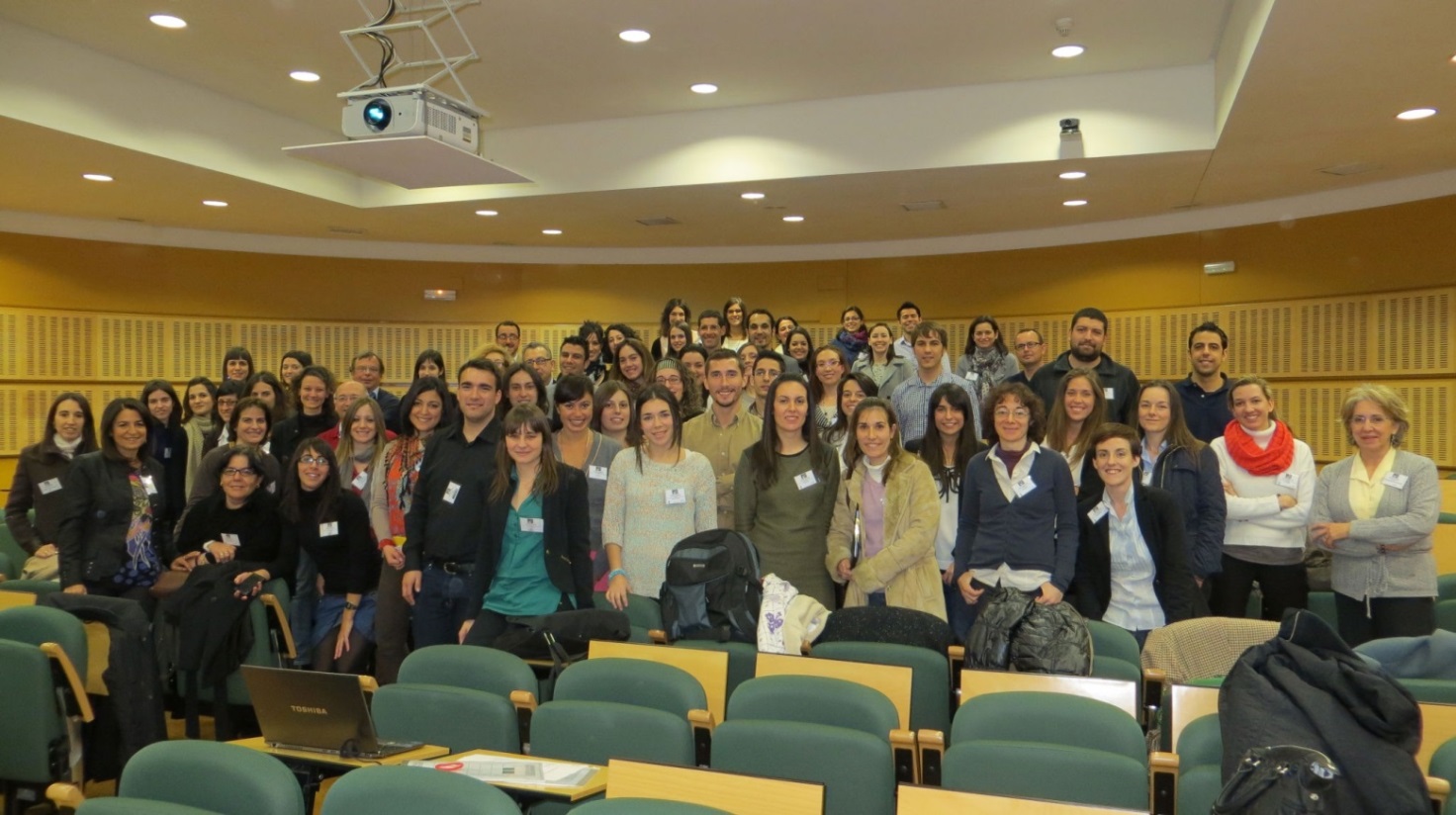 